Brinda información sobre IVU-LOTO,  el cual es el programa de fiscalización del impuesto sobre ventas y uso (IVU) donde el ciudadano es el eje principal para el cumplimiento del mismo. El ciudadano exigirá su recibo oficial de compras, sujeta o no al IVU. Dicho recibo tendrá una numeración, que lo hará elegible para participar en un sorteo.  IndividuosComerciantesEl Código faculta al Secretario a imponer o requerir, entre otras cosas, las condiciones o requisitos necesarios para asegurar el cumplimiento con las disposiciones del impuesto sobre ventas y uso (IVU). A estos efectos, se implementa el programa de fiscalización conocido como IVU-LOTO, el cual utiliza terminales fiscales.La obligación de instalar, permitir que se instale o modificar, según aplique, y mantener un terminal fiscal no aplicará a las localidades o comerciantes que exclusivamente:lleven a cabo transacciones de crédito mediante un sistema de cuentas por cobrarlleven a cabo transacciones de ventas de bienes y servicios en las cuales el comprador no está presente en el punto de venta, tales como, transacciones por:correointernet (“e-commerce”)teléfonopresten servicios educativospresten servicios profesionales designadosabogadosagrónomosagrimensoresarquitectosarquitectos paisajistascontadores públicos autorizadoscorredores, vendedores y empresas de bienes raícesdelineantes profesionalesevaluadores profesionales de bienes raícesgeólogosingenieroslleven a cabo transacciones de servicios que se presten en la localidad del comprador en las que no exista un punto de ventas y presten servicios de salud o servicios médico hospitalarios.Tampoco aplicará a:Maquinas dispensadores o maquinas dispensadoras de derechos de admisión.Gobierno de Puerto Rico o el Gobierno de los Estados Unidos de América.Comerciantes que realicen 5 transacciones o menos al mesComerciantes que se dediquen principalmente a:Prestar servicios financieros o de intermediación financieraNegocio de servicios y comisiones de seguro. Penalidades de hasta $20,000 por:Rehusar la instalación de un terminal fiscal [Art. 6108(c)-1]No utilizar un terminal fiscal [Art. 6108 (c)-2] Por desconectar o remover un terminal fiscal [Art. 6108 (c)-3]Obstruir las inspecciones o fiscalizacionesPenalidad por no emitir (no entregar) un recibo con la participación de IVU Loto [Art. 6043.01(c)-1]: $100 por cada infracción Artículo 4030.01 (a)-2(a): Reglamento Núm. 8134 de 11 de enero de 2012 (Reglamento 8134)    No aplica.Lugar: 	Sistema de Servicio y Atención al Contribuyente “Hacienda Responde”Horario:	Lunes a Viernes                     8:00 am-4:30 pmTeléfono: 	(787) 620-2323                     (787) 721-2020                      (787) 722-0216Fax: 		(787) 522-5055 / 5056Directorio de ColecturíaDirectorio de Distritos de CobroDirectorio de Centros de ServicioContacto del Procurador del ContribuyentePortal del Departamento de Hacienda¿En qué parte del recibo está la combinación de IVU Loto? La combinación de IVU Loto se encuentra luego del total de la compra y el desglose del IVU estatal y municipal. Luego de la combinación de IVU Loto, aparece la fecha del sorteo.¿Qué debo hacer si en algún establecimiento comercial no me entregan el IVU-LOTO en la transacción de compra? El ciudadano puede activar el protocolo de IVU-Alerta realizando una denuncia al establecimiento. 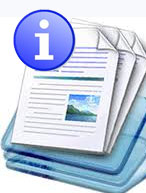 Información sobre el servicio 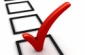 Clasificación del contribuyente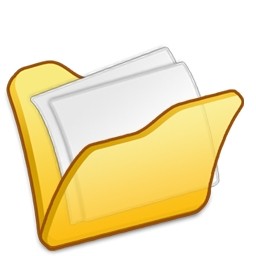 Procedimientos y documentos referentes al servicio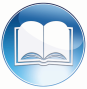 Código, reglamentos o leyes aplicables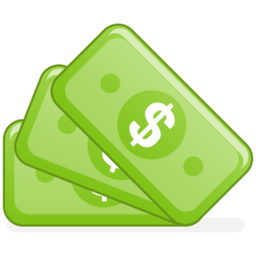 Sellos de Rentas Internas y métodos de pago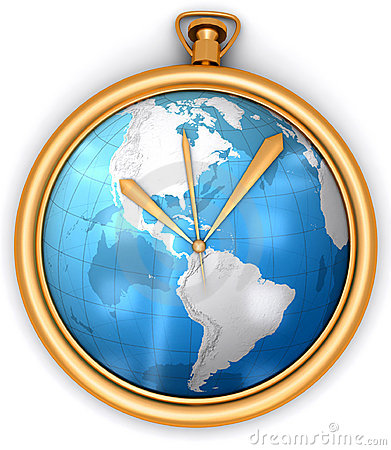 Ubicación y horario de servicio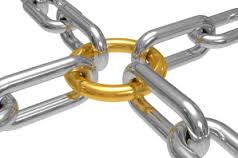 Enlaces relacionados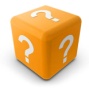 Preguntas frecuentes